INGLÊSConteúdo: Percepção da língua; hipóteses linguísticas, hipóteses narrativas.Materiais: Celular, tablet ou computador para assistir ao vídeo. Material para desenho (o que estiver disponível em casa).Proposta: A criança deve assistir ao vídeo a fim de não perder o contato com a língua inglesa. O vídeo cria possibilidade de o aluno elaborar hipóteses linguísticas e narrativas.
Link: https://www.youtube.com/watch?v=AAvXHi1xrGYD E P O I  S   D E   A S S I S T I R   A O   V Í D E O,   R E P R E S  E  N T E   A B A I X O   A L G O   E M   Q U E   V O C Ê   É   M U I T O   B O M.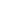 